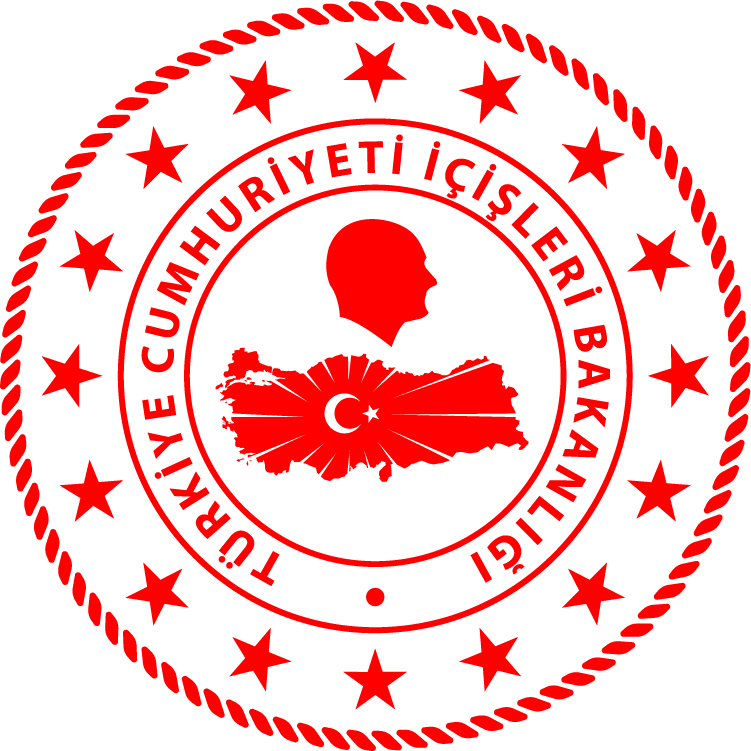 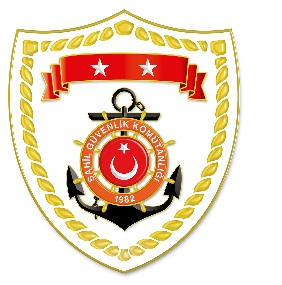 Karadeniz BölgesiMarmara BölgesiAkdeniz BölgesiS.NoTARİHMEVKİ VE ZAMANKURTARILAN SAYISIKURTARILAN/YEDEKLENEN TEKNE SAYISIAÇIKLAMA126 Temmuz 2019SAMSUN/Terme04:40--Samsun ili Terme ilçesi Çaltı Burnu açıklarında balıkçı teknesinden denize düşen 1 şahsın bulunması maksadıyla başlatılan arama kurtarma faaliyetlerine devam edilmektedir.205 Ağustos 2019RİZE/Merkez08.07--Rize ili Taşlıdere mevkiinde sel felaketi nedeniyle kaybolan 1 şahsın bulunması maksadıyla müştereken başlatılan arama kurtarma faaliyetlerine devam edilmektedir.S.NoTARİHMEVKİ VE ZAMANKURTARILAN SAYISIKURTARILAN/YEDEKLENEN TEKNE SAYISIAÇIKLAMA104 Ağustos 2019İSTANBUL/Şile13.18--İstanbul ili Şile ilçesi önlerinde denize giren ve gözden kaybolan 1 şahsın bulunması maksadıyla başlatılan arama kurtarma faaliyetlerine devam edilmektedir.205 Ağustos 2019İSTANBUL/Sarıyer10.15--İstanbul ili Sarıyer ilçesi Kilyos Uzunya sahilinde 2 şahsın denize girdiği ve gözden kaybolduğu bilgisi alınmıştır. Görevlendirilen Sahil Güvenlik Dalış Timi ve Sahil Güvenlik Helikopteri tarafından icra edilen arama kurtarma faaliyeti neticesinde 1 şahsın cansız bedeni bulunmuştur. Bahse konu diğer şahsın bulunması maksadıyla başlatılan arama kurtarma faaliyetlerine devam edilmektedir.305 Ağustos 2019YALOVA/Armutlu19.12--Yalova ili Armutlu ilçesi Keçikaya mevkiinde içerisinde 1 şahsın bulunduğu lastik botun akıntıyla birlikte sürüklendiği ve gözden kaybolduğu bilgisi alınmıştır. Görevlendirilen Sahil Güvenlik Botu ve Sahil Güvenlik Helikopteri tarafından icra edilen arama kurtarma faaliyeti neticesinde herhangi bir bulguya rastlanmamıştır. Arama kurtarma faaliyetlerine devam edilmektedir.S.NoTARİHMEVKİ VE ZAMANKURTARILAN SAYISIKURTARILAN/YEDEKLENEN TEKNE SAYISIAÇIKLAMA104 Ağustos 2019ANTALYA/Alanya17.02--Antalya ili Alanya ilçesi Alara Çayı mevkiinde 1 şahsın çaya düşerek gözden kaybolduğu bilgisi alınmıştır. Bahse konu kayıp şahsın bulunması maksadıyla müştereken başlatılan arama kurtarma faaliyetleri neticesinde şahsın cansız bedeni 2 metre derinlikten alınarak 112 Acil Sağlık Ambulansı personeline teslim edilmiştir.